«В здоровом теле - здоровый дух».Цель:Формирование потребности в здоровом образе жизниЗадачи:- Развивать физические качества: ловкость, скорость;- совершенствовать умение   выполнять спортивные упражнения;- способствовать развитию  личности ребенка на основе овладения физической культурой; - способствовать укреплению коллектива класса через взаимодействие в игровых и соревновательных ситуациях.- воспитывать  чувство товарищества, взаимовыручки, уверенность в своих силах, спортивный характер.Ведущий:  Сегодня мы приглашаем всех на спортивный праздник. Пройдёт он под девизом «В здоровом теле – здоровый дух!»Только вот я не уверена в том, что все вы хорошо знаете, что значит быть здоровым?   Вот мы сейчас и проверим. А поможет нам интересная игра.Слушайте внимательно и быстро отвечайте: что полезно, а что вредно для здоровья: -Нужно трудиться   - (да, да, да)
-Мало двигаться – (нет, нет, нет)
-Соблюдать чистоту-(да, да, да)
-Закаляться - (да, да, да)
-Лениться– (нет, нет, нет)
-Делать зарядку - (да, да, да)               
-спать до обеда – (нет, нет, нет)
-Радоваться жизни- (да, да, да)
-Улыбаться - (да, да, да)-Есть много плюшек и пирожков – (нет, нет, нет)
-Заниматься физкультурой  - (да, да, да)
-Грустить – (нет, нет, нет)-Есть овощи и фрукты -(да, да, да)-Проводить всё свободное время за компьютером или телевизором  – (нет, нет, нет)-Пить соки-(да, да, да)-Купаться-(да, да, да)-Обливаться прохладной водой-(да, да, да)
- гулять на свежем воздухе-(да, да, да)-Пить газировку – (нет, нет, нет)
-Слушаться родителей-(да, да, да)
-Редко умываться – (нет, нет, нет)
 -Кутаться в тёплую одежду -– (нет, нет, нет)
-Веселиться и играть, никогда не унывать- (да, да, да)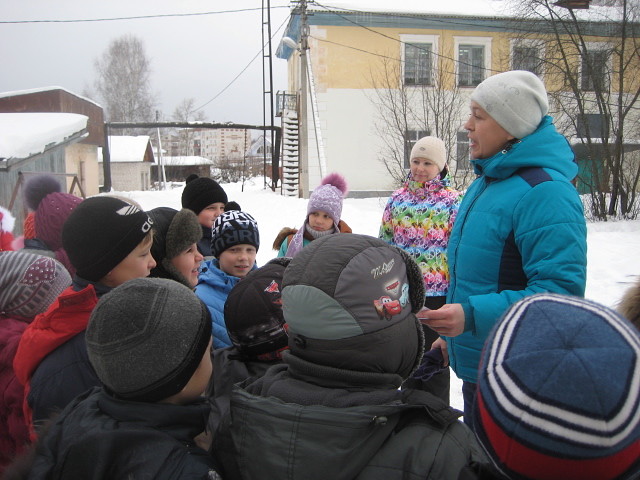 Молодцы, вот теперь я вижу, что знания у вас отличные. Перед    спортивными состязаниями все  участники соревнований всегда дают   клятву.     Вот и мы с вами сейчас дадим торжественные обещания, которые будем выполнять:Ведущий: Участвовать в соревнованиях, соблюдая правила техники безопасности, уважая заведомо слабого противника.Игроки: Клянемся!Ведущий: бежать только в указанном направлении.Игроки: Клянемся!Ведущий: Соблюдать девиз соревнований: «Быстрее, выше, сильнее!»Игроки: Клянемся!Ведущий: Подножки соперникам не подставлять, упавшим помогать.Игроки: Клянемся!Ведущий: Соревноваться в истинно спортивном духе, во славу спорта и во имя чести своей команды.Игроки: Клянемся!Ведущий: Не драться из-за первого места, а победить в честном поединке.Игроки: Клянемся! Эстафета «Веселые пингвины»Выполнение: передвигаться,  зажав большую шайбу между коленями. 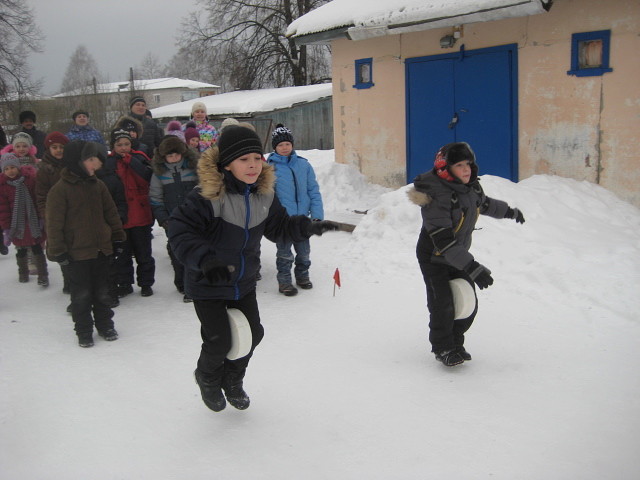 «КЁРЛИНГ»  ведение большой шайбы  вокруг флажка.   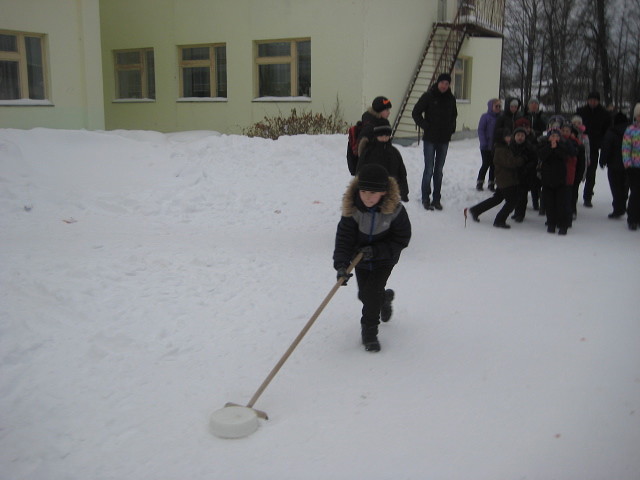 Бег в мешках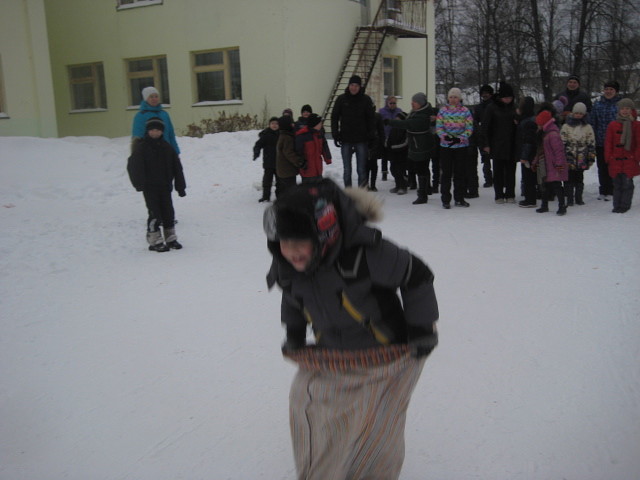 Катаем снежный ком. 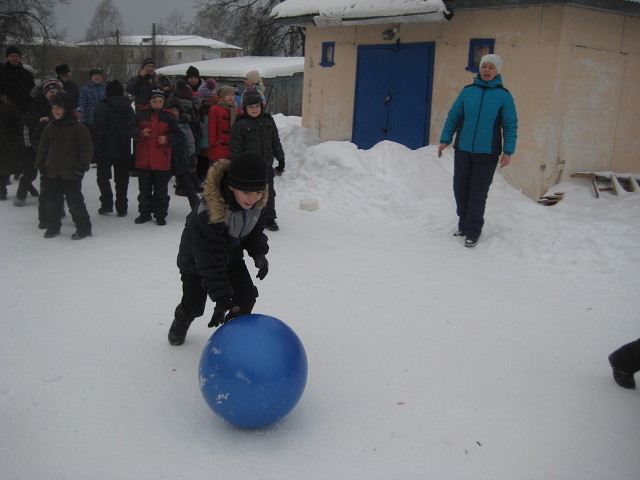 Выполнение: большой мяч для фитнеса прокатить вокруг флажка.«По морю плывем»  Выполнение: участник ложится животом на санки и, отталкиваясь руками,  движется к флажку  и обратно.«На одной лыже»- участники,  стоя на одной лыже бегут по очереди до отметки и обратноПетушиные бои (обруч) Выполнение: стоя на одной ноге, руки за спиной, вытолкнуть плечом соперника из обруча.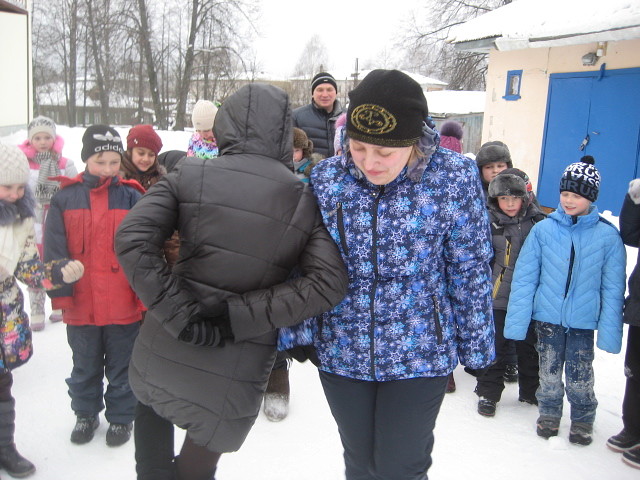 Перетягивание   каната.Ведущий:Перед тем как попрощаться,
Мы хотим вам пожелать
Здоровья крепкого,
Почаще улыбаться
И никогда не унывать!
В мире нет рецепта лучше...
Будь со спортом неразлучен,
Проживешь ты до ста лет!
Вот тебе и весь секрет!Вот и кончилась игра,
Всем домой спешить пора!
Пришло время расставанья,
До следующего гулянья!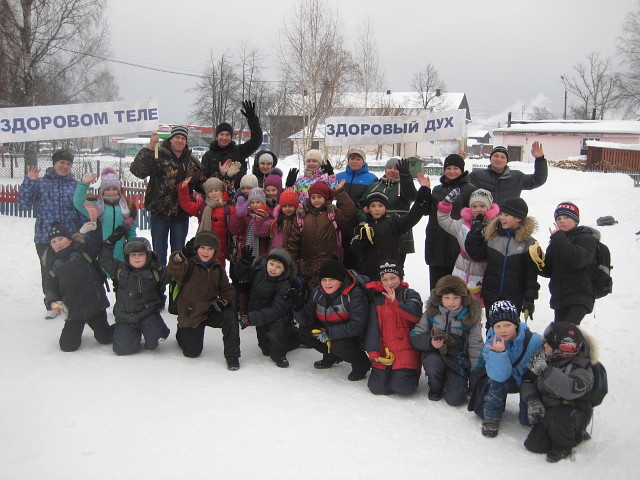 